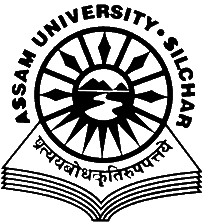 Career Counseling and Placement CellAssam University, Silchar                                                                                     NOTIFICATION                                                                                                                                                        Date- 14/06/2021As communicated by the company Girl Power Talk, the different Job prospects have been shared by the company for the students. Students need to apply through the link here:  https://girlpowertalk.com/apply-now/   . The students will be selected based upon our application and interview process. If selected, they may start interning shortly, part time (remotely).Interested students may contact Career Counseling and Placement Cell Assam University for details.ThanksDr. D GhoshCo-coordinatorCareer Counseling and Placement CellAssam UniversityContacts:-Student’s Coordinators:    1) Adrita Choudhury – 9862113604.  2) Tanmoy Acharjee - 8638295877